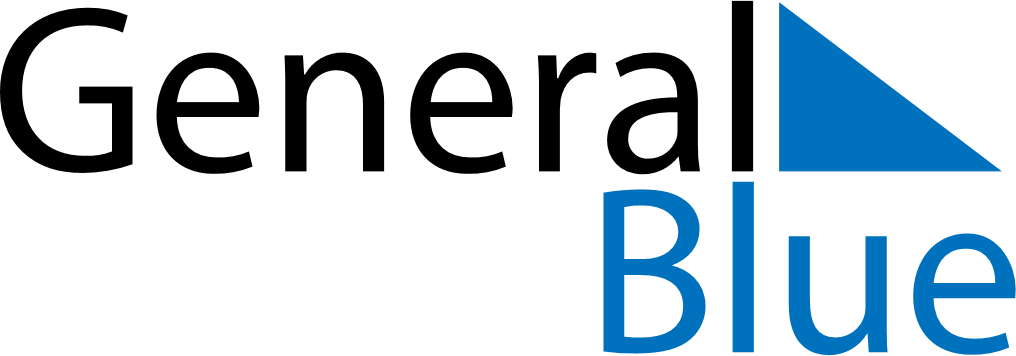 December 2025December 2025December 2025December 2025BruneiBruneiBruneiSundayMondayTuesdayWednesdayThursdayFridayFridaySaturday1234556789101112121314151617181919202122232425262627Christmas Day28293031